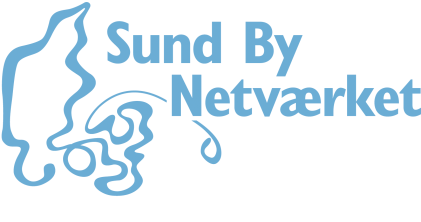 Projektbeskrivelse: Forebyggelsespakker på tværsKommune: Kontaktperson, tlf og email:KommuneHvilken forebyggelsespakke?Hvilket grund/ udviklingsniveau?Hvilken type af indsats? (Rammer, Tilbud, Information og undervisning, Tidlig opsporing) MedarbejderressourcerLedelsesniveau (navne + titler)ForvaltningsområderUdfører-gruppe (områder eller navne og titler, hvis kendte)Mål med projektetBaggrund for denne indsats